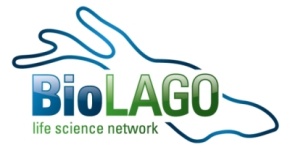 Bitte um Rückantwort bis zum 20.07. 2014 per Mail an: contact@earchiving.de  oder per Fax an: 
+49 (0)7531 284-3106Projekt eArchiving: Elektronische Langzeitarchivierung für Life ScienceFragebogen: Wie können wir Ihre Geschäftsprozesse optimieren?Sehr geehrte Damen und Herren,Life-Science-Unternehmen produzieren, speichern und verwalten immer größere Datenmengen unterschiedlicher Art und verschiedenen Ursprungs. Nachweise erfolgen vielerorts häufig noch schriftlich, z.B. in Form von Laborbüchern. Der Bedarf an Lösungen für eine elektronische Langzeitarchivierung steigt. Diese sollen sicher, intelligent und einfach zu handhaben sein sowie regulatorische Vorgaben erfüllen und die Verfügbarkeit auch noch nach Jahrzehnten ermöglichen. Im Rahmen des Förderprojekts „eArchiving: Elektronische Langzeitarchivierung für Life Science“ arbeitet der BioLAGO e.V. seit Anfang 2014 gemeinsam mit Partnern aus Wissenschaft & Wirtschaft an der Entwicklung einer Software für KMU der Life-Science-Branche. Nähere Infos unter: www.eArchiving.de   Das Projekt wird gefördert durch das Programm „Smart Business IT“ des Landes Baden-Württemberg.In die Entwicklung möchten wir gern Ihre Bedürfnisse als potentielle Anwender miteinfließen lassen und Sie in den Prozess aktiv miteinbinden. Deshalb bitten wir Sie um die Beantwortung der untenstehenden Fragen. Herzlichen Dank! Fragebogen:1.) Verwenden Sie spezielle Dienste zur elektronischen Langzeitspeicherung und -archivierung Ihrer Daten (z.B. Kundendaten/Mess- und Labordaten/Daten zum Austausch mit Projektpartnern)?[    ]   ja 		Falls nein: Wie archivieren Sie derzeit Ihre Daten?   
____________________________________________________________________________________
2. Welche Anforderungen an eine elektronische Archivierungslösung sind Ihnen wichtig: * Sicherheit (bezogen auf Datentransfer/Diebstahl/Zugriff/Missbrauch): [    ] sehr wichtig	[    ]  wichtig	[    ]  weniger wichtig	[    ] nicht notwendig
* langfristige Verfügbarkeit der Daten [    ] sehr wichtig	[    ]  wichtig	[    ]  weniger wichtig	[    ] nicht notwendig* regulatorische Vorgaben erfüllend / GxP-Konformität [    ] sehr wichtig	[    ]  wichtig	[    ]  weniger wichtig	[    ] nicht notwendigSonstiges:     _______________________________________________________________________________________________________________________________________________________________3.) Haben Sie Bedarf auf abgelegten Daten Analysen durchzuführen?[    ]  nein[    ]  ja, folgende Analysen sind für uns interessant:   
__________________________________________________________________________________________________________________________________________________________________________4.) Wie tauschen Sie derzeit Daten/Aufzeichnungen zur GxP Konformität für Proben mit Auftraggebern aus?[    ]  gar nicht / nur bei Bedarf[    ]  auf Papier [    ]  elektronische Übermittlung angepasst an System des Auftraggebers[    ]  Sonstiges _________________________________________________________________________
5.) Datenzugriff: Wie häufig müssen Sie bisher (geschätzt) auf archivierte oder langfristig hinterlegte Daten zugreifen?   _____________________________________________________________________    

Wie hoch ist (geschätzt) Ihr bisheriger Aufwand für einen solchen Zugriff?   ______________________6.) Haben Sie Interesse, Fragen zur elektronischen Langzeitarchivierung in einem Workshop zu erörtern?  [   ] nein  [    ]   jaWenn ja: Welche Fragestellungen würden Sie hierbei mit Experten aus der IT und Life Sciences gern besprechen?Meine Themen/Fragestellungen:   ______________________________________________________________________________________________________________________________________________Persönliche Angaben (! wichtig für Teilnahme am Workshop sowie bei Rückfragen): Ihr Name : 	       _____________________________________________________________________Unternehmen:         _____________________________________________________________________E-Mail:		       _____________________________________________________________________Telefon:	       _____________________________________________________________________Bitte um Zusendung per Mail an: contact@earchiving.de oder per Fax an: +49 (0)7531 284-3106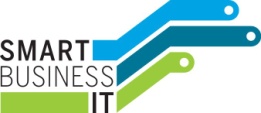 